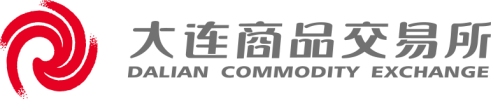 大商所“百校万才”工程研究项目申报书课题名称：合作院校：校方项目负责人：联系电话：承办单位：承办单位项目联系人：联系电话：填表日期：大连商品交易所二零二三年填报说明1.项目负责人为项目团队牵头人，应为本校副教授及以上职称教师。2.文本中的中外文名词第一次出现时，要写清全称和缩写，再次出现时可以使用缩写。3.如实填写各项信息，语言表达应准确、完整、严谨。如有弄虚作假现象，一经核实，将取消本次合作。本表未涵盖的内容，需要说明的，请以附件形式添加。4.确保申报的研究课题为非职务作品，并保证研究过程和成果发表中均遵守相关法律法规，遵守知识产权规定。保证研究过程真实，不以任何方式抄袭、行窃或侵吞他人学术成果，杜绝伤注、伤造、算改文献和数据等学术不端行为。5.本申报书填写请使用小四号国标仿宋或仿宋字体。表格各栏目大小必要时可根据内容进行调整，格式编排应规范，注意整体美观。项目基本信息二、项目组负责人和成员基本情况三、项目方案申报单位（公章）：年   月   日合作高校或学院（公章）：年   月   日合作高校院系院系承办单位研究题目计划完成时间合作会员（期货学院）项目负责人合作会员（期货学院）项目负责人姓名电话电话合作会员（期货学院）项目负责人合作会员（期货学院）项目负责人邮箱合作高校项目负责人合作高校项目负责人姓名职称职称合作高校项目负责人合作高校项目负责人邮箱电话电话序号姓名单位职务研究任务项目组负责人简介及主要科研成果项目组负责人简介及主要科研成果项目组负责人简介及主要科研成果项目组负责人简介及主要科研成果项目组负责人简介及主要科研成果（一）研究背景和意义（限800字）（二）研究内容（研究对象、研究目标等，限500字）（三）研究计划（研究方案、研究方法等，限800字）（四）特色与创新之处（限500字）（五）研究成果发布计划备注：